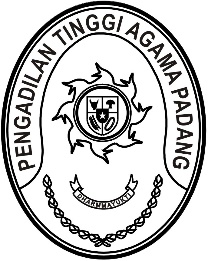 Nomor     	: W3-A/355/KP.04.6/1/2022	25 Januari 2022Lampiran	: -Perihal	:	Undangan Yth. Wakil Ketua PTA Padang;Hakim Tinggi PTA Padang;Pejabat Struktural dan Fungsional PTA Padang;Pegawai dan PPNPN PTA Padang.Sehubungan dengan akan dilaksanakannya acara Pelantikan dan Pengambilan Sumpah Pegawai Negeri Sipil Pengadilan Tinggi Agama Padang a.n. Novia Mayasari, S.E., maka kami mengundang Saudara untuk hadir pada acara tersebut yang Insya Allah akan dilaksanakan pada :Hari/Tanggal	:	Rabu/ 26 Januari 2022Jam	:	09.00 WIB s.d. selesai Tempat	:	Pengadilan Tinggi Agama Padang,		Jl. By Pass KM. 24, Anak Air, PadangPakaian		: Pakaian Dinas Harian (PDH) Demikian disampaikan, atas kehadirannya diucapkan terima kasih.Wassalam,Ketua,Zein Ahsan